DEPARTAMENTO DE ORTESIS Y PROTESISComo parte del cumplimiento del Plan Operativo Anual (POA) del Departamento de ortesis y prótesis, cuya misión es garantizar la atención ortoprotésica y evaluación médica previa, con el fin de brindar el servicio a la población. Para poder dar cumplimiento, la Dirección de Salud por medio del Departamento de ortesis y prótesis se tiene la evaluacion y Desarrollo de fabricacion de aparatos ortoprotesicos con la finalidad de incidir positivamente en el mejoramiento de la calidad de vida de personas con discapacidad, veterano y excombatiente. En este sentido, el Departamento de ortesis y prótesis ha ejecutado en el mes de febrero 2023:Se  realizaron 13 tomas de medidas para nuevos procesos de fabricacion.Entrega de 7 protesis de miembro inferior. Entrega de 3 ortesis de miembro inferior 52 reparaciones de aditamentos ortoprotesicos 41 orientaciones sobre el cuido de los aparatos ortoprotesicos.7 alineaciones de protesis En razon al decreto 631 de fecha de 22 de diciembre del 2022 , El instituto administrador de los beneficios de los veteranos y excombatientes (INABVE) cuenta con la clínica y taller para la fabricación de dichos aparatos, actualmente nos encontramos ubicados en el edificio EX FOPROLYD, entre la 2 y 4 Avenida  Norte y Alameda Juan Pablo II. N° 428, San Salvador.El horario de atencion es de lunes a Viernes (habiles) de 7:30 a.m a 3:30 p.m, por el momento sujeto a especios de cita.Para poder acceder a este servicio de atención ortoprotésica, tienen que estar registrados en el Sistema de rehabilitacion para personas con discapacidad, veteranos y excombatientes, poseer una prescripcion medica.Los costos para acceder al servicio son GRATUITOS.Atentamente: Departamento de Ortesis y Prótesis.DATO GENERAL DE TRABAJOS REALIZADOS DE ENERO 2023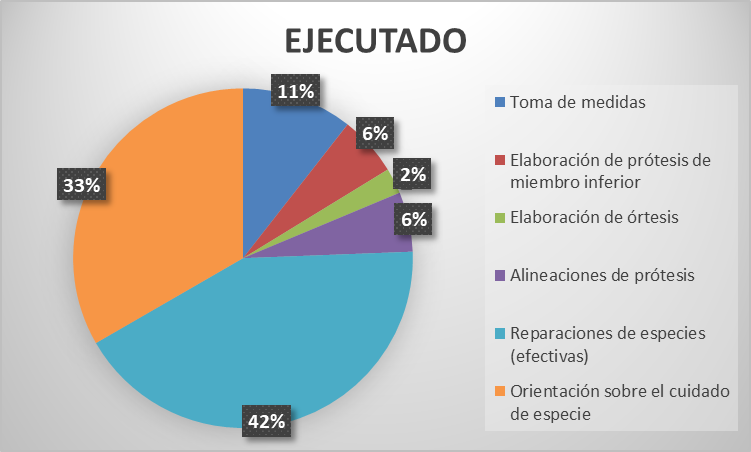          TENIENDO INCIDENCIA EN LOS DIFERENTES DEPARTAMENTOS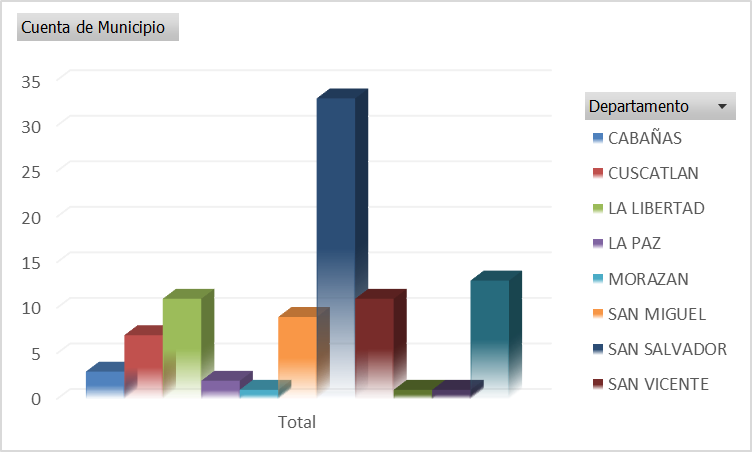 SERVICIOS QUE OFRECEMOS  NOMBRE DEL SERVICIO O TRÁMITEELABORACIÓN DE ÓRTESIS, PRÓTESIS Y CALZADO ORTOPÉDICODescripción del servicio:Elaboración de prótesis, ortesis y calzado ortopédico nuevos por lesiones ponderadas y prescritas, con la finalidad de facilitar a las personas beneficiarias la movilidad, incorporación a actividades productivas y mejorar la calidad de vida.Detalle de elaboraciones que se realizan: Prótesis Bajo Rodilla ConvencionalPrótesis Bajo Rodilla ModularPrótesis Sobre Rodilla ConvencionalPrótesis Sobre Rodilla ModularPrótesis de MS Bajo Codo con GanchoPrótesis de MS Bajo Codo con Mano CosméticaPrótesis de MS Bajo Codo con Mano MecánicaPrótesis de MS Sobre Codo con GanchoPrótesis de MS Sobre Codo con Mano MecánicaPrótesis Parcial de Pie con CueroPrótesis Tipo SymeOrtesis Larga de Miembro Inferior (KAFO)Ortesis Corta de Miembro Inferior (AFO)Ortesis de Miembro SuperiorPrótesis Bajo Rodilla Modular con Pie ArticuladoPrótesis Bajo Rodilla Convencional con Pie ArticuladoPrótesis Parcial de Pie con ResinaPrótesis de MS Sobre Codo con Mano CosméticaPrótesis Bajo Rodilla Modular con Pie Articulado y Liner de SilicónPrótesis Bajo Rodilla Modular con Pie Fibra de Carbón y Liner de SilicónPrótesis Sobre Rodilla Modular con Pie ArticuladoPrótesis Miembro Superior Bajo Codo con Mano Mecánica y GanchoOrtesis de Miembro Superior ArticuladaPrótesis Bajo Rodilla Modular con Liner de Silicón y Pie SachPrótesis BR Modular con Pie Articulado y corselete en musloPrótesis BR Modular con Pie Sach y Corselete en MusloCalzado OrtopédicoPrótesis BR Modular con Pie Fibra de Carbón y Manga de SilicónPrótesis Parcial de Pie en PolipropilenoOrtesis para AditamentosPlantilla Ortopédica con AlzaPrótesis Sobre Rodilla Tipo PYLONPrótesis para Miembro Superior ModificadaPrótesis para Desarticulación de CaderaPrótesis de MS Sobre Codo con Mano Mec. y Gancho con Intercambio RápidoAFO tipo sarmientoPrótesis de MS Desarticulación de Hombro con Mano CosméticaPrótesis Sobre Rodilla Modular con Liner de Silicón y Pie ArticuladoPrótesis MS Bajo Codo con Mano Dura Pasiva de PVCPrótesis Monolítica Bajo RodillaPrótesis Sobre Rodilla Convencional con Pie ArticuladoPrótesis Parcial Sobre Rodilla ConvencionalOrtesis HKAFO MetálicoOrtesis de ColumnaNOMBRE DEL SERVICIO O TRÁMITEREPARACIÓN DE ÓRTESIS, PRÓTESIS Y CALZADO ORTOPÉDICODescripción del servicio:Reparación de prótesis, ortesis y calzado ortopédico por lesiones ponderadas y prescritas, con la finalidad de facilitar a las personas beneficiarias la movilidad, incorporación a actividades productivas y mejorar la calidad de vida.Detalle de Reparaciones que se realizan: Cambio de Pie SachCambio de Pie ArticuladoCambio de Pin (en liner)Cambio de Suspensión Tipo MullerCambio de Banda SilesianaCambio de Cinturón AuxiliarCambio de Funda Cosmética Para Prótesis Bajo RodillaCambio de Funda Cosmética Para Prótesis Sobre RodillaCambio de Bloque de Tobillo de Madera Con RoscaCambio de Socket de Prótesis Bajo RodillaCambio de Socket de Prótesis Sobre RodillaCambio de Válvula de Succión de 5/8"Cambio de Hebilla Metálica de 5/8" Prótesis B/R S/RCambio de Pasador SencilloLaminación de Socket TransfemoralCambio de LanzaderaCambio de Segmento de Pie AFO ArticuladoCambio de Segmento de Pierna (AFO Articulado)Cambio de Articulación de Tobillo (AFO Articulado)Cambio de Articulación de Tobillo (KAFO Articulado)Cambio de Barras Articuladas en KAFOCambio de Cinchas Con Velcro (AFO)Cambio de Cinchas Con Velcro (KAFO)Cambio de Soporte Braqueo PalmarCambio de Mano MecánicaCambio de Guante CosméticoCambio de GanchoCambio de Almohadilla Soporte TricipitalCambio de Asa AxilarCambio de Cable BowdenCambio de Articulación de MuñecaCambio de Articulación de CodoCambio de Arne de Prótesis MSCambio de Colgador Acero Inox. 1" X 3/32"Cambio de Cuenca Prótesis Bajo CodoCambio de Cuenca Prótesis Sobre CodoCambio de Articulación de Rodilla Prót. Exoesqueletica (convencional)Otras Reparaciones de PrótesisLaminación de Socket TranstibialReparación Sin Costo de PrótesisReparación de Ajuste de Rosca de TobilloCambio de Cinturón Silesiano ModificadoReparación de Cinturón PélvicoRelaminación de Prótesis Convencional Bajo RodillaRelaminación de Cuenca de Prótesis Modular Bajo RodillaRelaminación de Prótesis Modular Sobre RodillaCambio de Pie SymeCambio de Hebilla Metálica de 3/4"Cambio de Endosocket Para Prótesis TranstibialCambio de Endosocket Para Prótesis TransradialCambio de Sistema de Control de Unidad Terminal de MS Bajo Codo.Cambio de Sistema de Control de Unidad Terminal de MS Sobre CodoCambio de Liner de SiliconCambio de Pirámide Conector de TobilloCambio de Suspensión Manga de NeopreneReparación de Suspensión MullerReparación Cambio de CorseleteCambio de Válvula de Succión de 3/8"Reforzamiento de Socket Bajo RodillaReforzamiento de Socket Sobre RodillaCambio de Pie PathfinderCambio de Funda Cosmética para Pie PathfinderAdaptación de Calzado Ortopédico en AFO/KAFO MetálicoCambio de Articulación de Rodilla ModularAusente de PrótesisEvaluación de PrótesisCambio de Media Cosmética para Prótesis S/RCambio de Media Cosmética para Prótesis B/RCambio de Rodillera de Cuero (KAFO)Cambio de Segmento de Pierna en KAFOCambio de Segmento de Muslo en KAFOCambio de Socket de Prótesis de Desarticulación de CaderaCambio de Socket de Prótesis SymeCambio de Pie TríasCambio de Hebillas Metálicas De 1"Cambio de Bomper (Pie Articulado)Cambio de Mano CosméticaCambio de Suspensión Manga de SilicónAlistado de Calzado OrtopédicoEnsuelado de Calzado OrtopédicoReparación de Calzado OrtopédicoRealineación de Prótesis Sobre Rodilla ConvencionalCambio de SuelaCambio de TacónCambio de Banda En TCambio de Funda Cosmética para Pie TritónEvaluación de CalzadoAusente de CalzadoReparación sin costo de CalzadoCambio de Pie VariflexCambio de Funda Cosmética para Pie TríasReparación de EndosocketCambio de Tubo con Adaptador de Tubo, Prót. Modular